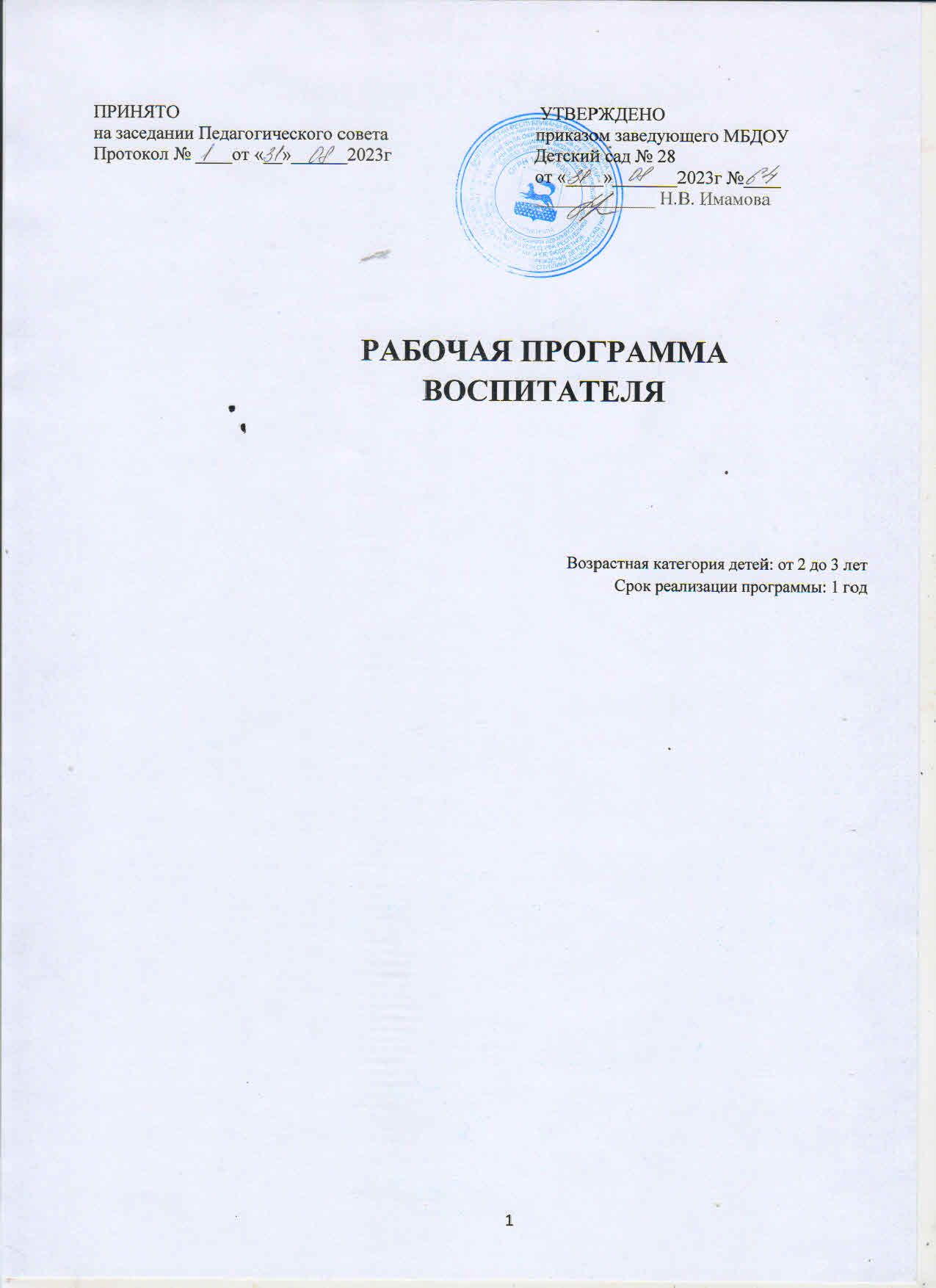 Содержание программыВВЕДЕНИЕРабочая программа воспитателя второй группы раннего возраста подготовлена для реализации в МБДОУ Детский сад № 28 городского округа город Уфа Республики Башкортостан.Программа подготовлена в соответствии:Приказом Министерства просвещения Российской Федерации от 25.11.2022 года №1028 «Об утверждении федеральной образовательной программы дошкольного образования» (зарегистрирован Минюстом Российской Федерации 28 декабря 2022г, регистрационный номер 71847).Федеральным законом «Об образовании Российской Федерации от 29 декабря 2012 года№ 273(зарегистрирован Минюстом Российской Федерации 2 ноября 2022г, регистрационный номер 70809).Порядком разработки и утверждения федеральных основных общеобразовательных программ, утверждённых приказом Министерства просвещения Российской Федерации от 30 сентября 2022 года, № 874(зарегистрирован Минюстом Российской Федерации 2 ноября 2022г, регистрационный номер 70809).Федеральным государственным образовательным стандартом дошкольного образования, утвержденным приказом Министерством образования Российской Федерации от 17 октября 2013 года, № 1155(зарегистрирован Минюстом Российской Федерации 14 ноября 2013г, регистрационный номер 30384), (в редакции от 21 января 2019 г).Санитарно-эпидемиологические   требования    -    Санитарные    правила    СП    2.4.3648-20«Санитарно-эпидемиологические требования к организациям воспитания и обучения, отдыха и оздоровления детей и молодежи», утвержденные постановлением Главного государственного санитарного врача Российской Федерации от 28 сентября 2020 г. № 28.Федеральной образовательной программой 1.ЦЕЛЕВОЙ РАЗДЕЛПояснительная запискаЦель и задачи Федеральной рабочей программы образованияЦелью программы является всестороннее развитие и воспитание ребенка в период дошкольного детства на основе духовно-нравственных ценностей народов Российской Федерации, исторических и национально-культурных традиций.Цель программы достигается через решение следующих задач:обеспечение единых для Российской Федерации содержания дошкольного образования ипланируемых результатов освоения образовательной программы дошкольного образования;построение (структурирование) содержания образовательной работы на основе учетавозрастных и индивидуальных особенностей развития; создание условий для равного доступа к образованию для всех детей дошкольного возраста с учетом разнообразия образовательных потребностей и индивидуальных возможностей;обеспечение динамики развития социальных, нравственных, патриотических, эстетических, интеллектуальных, физических качеств и способностей ребенка, его инициативности, самостоятельности и ответственности;достижение детьми на этапе завершения дошкольного образования уровня развития, необходимого и достаточного для успешного освоения ими образовательных программ начального общего образования;охрана и укрепление физического и психического здоровья детей, в том числе их эмоционального благополучия;обеспечение психолого-педагогической поддержки семьи и повышение компетентности родителей (законных представителей) в вопросах образования, охраны и укрепления здоровья детей.Принципы и подходы к формированию рабочей программыВ соответствии со Стандартом, рабочая программа построена на следующих принципах:Принципучёта ведущей деятельности:реализуется в контексте всех перечисленных в Стандарте видов детской деятельности, с акцентом на ведущую деятельность для каждого возрастного периода – от непосредственного эмоционального общения со взрослым до предметной (предметно - манипулятивной) и игровой деятельности;Принципучета возрастных и индивидуальных особенностей детей:учитывает возрастные характеристики развития ребенка на разных этапах дошкольного возраста, предусматривает возможность и механизмы разработки индивидуальных траекторий развития и образования детей с особыми возможностями, способностями, потребностями и интересами; принцип амплификации детского развития, как направленного процесса обогащения и развертывания содержания видов детской деятельности, а также общения детей с взрослыми и сверстниками, соответствующего возрастным задачам дошкольного возраста;принцип интеграции и единства обучения и воспитания:принцип преемственности образовательной работы на разных возрастных этапах дошкольного детства и при переходе на уровень начального общего образования:реализует данный принцип при построении содержания обучения и воспитания относительно уровня начального школьного образования, а также при построении единого пространства развития ребенка образовательной организации и семьи;принцип сотрудничества с семьей:предусматривает оказание психолого-педагогической, методической помощи и поддержки родителям (законным представителям) детей раннего и дошкольного возраста, построение продуктивного взаимодействия с родителями (законными представителями) с целью создания единого/общего пространства развития ребенка;принцип здоровьесбережения:при организации образовательной деятельности не допускается использование педагогических технологий, которые могут нанести вред физическому и (или) психическому здоровью воспитанников, их психоэмоциональному благополучию.Значимые характеристики, в том числе характеристики особенностей развития детей раннего возраста.Основными участниками реализации программы являются: дети раннего возраста, родители (законные представители), педагоги.Вторая группа от раннего возраста от 2 до 3 лет.Формы реализации программы: игра, познавательная и исследовательская деятельность, творческая активность, проектная деятельность.Реализация Программы осуществляется в форме игры, познавательной и исследовательской деятельности, в форме творческой активности, обеспечивающей художественно-эстетическое развитие ребенка, в организованной образовательной деятельности.Рабочая программа формируется с учётом особенностей базового уровня системы общего образования с целью формирования общей культуры личности воспитанников, развития их социальных, нравственных, эстетических, интеллектуальных, физических качеств, инициативности, самостоятельности и ответственности ребёнка, формирования предпосылок учебной деятельности.Учитываются также возраст детей и необходимость реализации образовательных задач в определенных видах деятельности.Для детей дошкольного возраста это:игровая деятельность (включая сюжетно-ролевую игру как ведущую деятельность детей дошкольного возраста, а также игру с правилами и другие виды игры);коммуникативная (общение и взаимодействие со взрослыми и сверстниками);познавательно-исследовательская (исследования объектов окружающего мира и экспериментирования с ними; восприятие художественной литературы и фольклора);самообслуживание и элементарный бытовой труд (в помещении и на улице);конструирование из разного материала, включая конструкторы, модули, бумагу, природный и иной материал;изобразительная (рисования, лепки, аппликации);музыкальная (восприятие и понимание смысла музыкальных произведений,пение, музыкально-ритмические движения, игры на детских музыкальных инструментах);двигательная (овладение основными движениями) активность ребенка.Характер взаимодействия взрослых и детей: личностно-развивающий и гуманистический.Возрастные и индивидуальные особенности детей Возрастные особенности детей 2-х – 3-х лет.На третьем году жизни дети становятся самостоятельнее. Продолжает развиваться предметная деятельность, ситуативно-деловое общение ребенка и взрослого; совершенствуются восприятие, речь, начальные формы произвольного поведения, игры, наглядно-действенное мышление.Развитие предметной деятельности связано с усвоением культурных способов действия с различными предметами. Развиваются соотносящие и орудийные действия.Умение выполнять орудийные действия развивает произвольность, преобразуя натуральные формы активности в культурные на основе предлагаемой взрослыми модели, которая выступает в качестве не только объекта для подражания, но и образца, регулирующего собственную активность ребенка.В ходе совместной со взрослыми предметной деятельности продолжает развиваться понимание речи. Слово отделяется от ситуации и приобретает самостоятельное значение. Дети продолжают осваивать названия окружающих предметов, учатся выполнять простые словесные просьбы взрослых в пределах видимой наглядной ситуации.Количество понимаемых слов значительно возрастает. Совершенствуется регуляция поведения в результате обращения взрослых к ребенку, который начинает понимать не только инструкцию, но и рассказ взрослых.Интенсивно развивается активная речь детей. К трем годам они осваивают основные грамматические структуры, пытаются строить простые предложения, в разговоре со взрослым используют практически все части речи. Активный словарь достигает примерно 1000-1500 слов. К концу третьего года жизни речь становится средством общения ребенка со сверстниками. В этом возрасте у детей формируются новые виды деятельности: игра, рисование, конструирование.Игра носит процессуальный характер, главное в ней — действия, которые совершаются с игровыми предметами, приближенными к реальности.В середине третьего года жизни появляются действия с предметами заместителями. Появление собственно изобразительной деятельности обусловлено тем, что ребенок уже способен сформулировать намерение изобразить какой-либопредмет. Типичным является изображение человека в виде «головонога» — окружности и отходящих от нее линий.На третьем году жизни совершенствуются зрительные и слуховые ориентировки, что позволяет детям безошибочно выполнять ряд заданий: осуществлять выбор из 2-3 предметов по форме, величине и цвету; различать мелодии; петь.Совершенствуется слуховое восприятие, прежде всего фонематический слух. К тремгодам дети воспринимают все звуки родного языка, но произносят их с большими искажениями. Основной формой мышления становится наглядно-действенная. Ее особенность заключается в том, что возникающие в жизни ребенка проблемные ситуации разрешаются путем реального действия с предметами. Для детей этого возраста характерна неосознанность мотивов, импульсивность и зависимость чувств и желаний от ситуации. Дети легко заражаются эмоциональным состоянием сверстников. Однако в этот период начинает складываться и произвольность поведения. Она обусловлена развитием орудийных действий и речи. У детей появляются чувства гордости и стыда, начинают формироваться элементы самосознания, связанные с идентификацией с именем и полом. Ранний возраст завершается кризисом трех лет. Ребенок осознает себя как отдельного человека, отличного от взрослого. У него формируется образ Я. Кризис часто сопровождается рядомотрицательных проявлений: негативизмом, упрямством, нарушением общения со взрослым и др. Кризис может продолжаться от нескольких месяцев до двух лет.Особенности развития детей раннего возраста:Планируемые результаты в раннем возрасте (к трем годам):у ребёнка развита крупная моторика, он активно использует освоенные ранее движения, начинает осваивать бег, прыжки, повторяет за взрослым простые имитационные упражнения, понимает указания взрослого, выполняет движения по зрительному и звуковому ориентирам;с желанием играет в подвижные игры;ребёнок демонстрирует элементарные культурно-гигиенические навыки, владеет простейшими навыками самообслуживания (одевание, раздевание, самостоятельно ест и тому подобное);ребёнок стремится к общению со взрослыми, реагирует на их настроение;ребёнок проявляет интерес к сверстникам;наблюдает за их действиями и подражает им; играет рядом;ребёнок понимает и выполняет простые поручения взрослого;ребёнок стремится проявлять самостоятельность в бытовом и игровом поведении;ребёнок способен направлять свои действия на достижение простой, самостоятельно поставленной цели; знает, с помощью каких средств и в какой последовательности продвигаться к цели;ребёнок владеет активной речью, использует в общении разные части речи, простые предложения из 4-х слов и более, включенные в общение; может обращаться с вопросами и просьбами;ребёнок проявляет интерес к стихам, сказкам, повторяет отдельные слова и фразы за взрослым;ребёнок рассматривает картинки, показывает и называет предметы, изображенные на них;ребёнок различает и называет основные цвета, формы предметов, ориентируется в основных пространственных и временных отношениях;ребёнок осуществляет поисковые и обследовательские действия;ребёнок знает основные особенности внешнего облика человека, его деятельности; свое имя, имена близких; демонстрирует первоначальные представления о населенном пункте, в котором живет (город, село и так далее);ребёнок имеет представления об объектах живой и неживой природы ближайшего окружения и их особенностях, проявляет положительное отношение и интерес к взаимодействию с природой, наблюдает за явлениями природы, старается не причинять вред живым объектам;ребёнок с удовольствием слушает музыку, подпевает, выполняет простые танцевальные движения;ребёнок эмоционально откликается на красоту природы и произведения искусства;ребёнок осваивает основы изобразительной деятельности (лепка, рисование) и конструирования: может выполнять уже довольно сложные постройки (гараж, дорогу к нему, забор) и играть с ними; рисует дорожки, дождик, шарики; лепит палочки, колечки, лепешки;ребёнок активно действует с окружающими его предметами, знает названия, свойства и назначение многих предметов, находящихся в его повседневном обиходе;ребёнок в играх отображает действия окружающих ("готовит обед", "ухаживает за больным" и другое), воспроизводит не только их последовательность и взаимосвязь, но и социальные отношения (ласково обращается с куклой, делает ей замечания), заранее определяет цель ("Я буду лечить куклу").Педагогическая диагностика достижения планируемых образовательных результатов.СОДЕРЖАТЕЛЬНЫЙ РАЗДЕЛ:Задачи и содержание образования по образовательным областямСоциально-коммуникативное развитиеПоддерживать желание детей познакомиться со сверстником, узнать его имя, используя приемы поощрения и одобрения.Оказывать помощь детям в определении особенностей внешнего вида мальчиков и девочек, их одежды, причесок, предпочитаемых игрушек, задает детям вопросы уточняющего или проблемного характера, объясняет отличительные признаки взрослых и детей, используя наглядный материал и повседневные жизненные ситуации.Показывать и называть ребёнку основные части тела и лица человека, его действия.Поддерживать желание ребёнка называть и различать основные действия взрослых.Знакомить детей с основными эмоциями и чувствами человека, обозначает их словом, демонстрирует их проявление мимикой, жестами, интонацией голоса.Предлагать детям повторить слова, обозначающие эмоциональное состояние человека, предлагать детям задания, помогающие закрепить представление об эмоциях, в том числе их узнавание на картинках.Рассматривать вместе с детьми картинки с изображением семьи: детей, родителей (законных представителей).Поощрять стремление детей узнавать членов семьи, называть их, рассказывает детям о том, как члены семьи могут заботиться друг о друге.Поддерживать желание детей познавать пространство своей группы, узнавать вход в группу, её расположение на этаже, педагогов, которые работают с детьми.Рассматривать с детьми пространство группы, назначение каждого помещения, его наполнение, помогает детям ориентироваться в пространстве группы.Поддерживать стремление детей выполнять элементарные правила поведения ("можно", "нельзя"). Личным показом демонстрировать правила общения: здоровается, прощается, говорит "спасибо", "пожалуйста", напоминать детям о важности использования данных слов в процессе общения со взрослыми и сверстниками, поощряеть инициативу и самостоятельность ребёнка при использовании "вежливых слов".Использовать приемы общения, позволяющие детям проявлять внимание к его словам и указаниям, поддерживает желание ребёнка выполнять указания взрослого, действовать по его примеру и показу.Организовать детей на участие в подвижных, музыкальных, сюжетных и хороводных играх, поощряет их активность и инициативность в ходе участия в играх.Формировать представление детей о простых предметах своей одежды, обозначает словами каждый предмет одежды, рассказывает детям о назначении предметов одежды, способах их использования (надевание колготок, футболок и тому подобное).В области социально-коммуникативного развития основными задачами образовательной деятельности являются:поддерживать эмоционально-положительное состояние детей в период адаптации к ДОО;развивать игровой опыт ребёнка, помогая детям отражать в игре представления об окружающей действительности;поддерживать доброжелательные взаимоотношения детей, развивать эмоциональную отзывчивость в ходе привлечения к конкретным действиям помощи, заботы, участия;формировать элементарные представления о людях (взрослые, дети), их внешнем виде, действиях, одежде, о некоторых ярко выраженных эмоциональных состояниях (радость, грусть), о семье и ДОО;формировать первичные представления ребёнка о себе, о своем возрасте, поле, о родителях (законных представителях) и близких членах семьи.Содержание образовательной деятельности.Поддерживать желание детей познакомиться со сверстником, узнать его имя, используя приемы поощрения и одобрения.Оказывать помощь детям в определении особенностей внешнего вида мальчиков и девочек, их одежды, причесок, предпочитаемых игрушек, задает детям вопросы уточняющего или проблемного характера, объясняет отличительные признаки взрослых и детей, используя наглядный материал и повседневные жизненные ситуации.Показывать и называть ребёнку основные части тела и лица человека, его действия. Поддерживать желание ребёнка называть и различать основные действия взрослых.Знакомить детей с основными эмоциями и чувствами человека, обозначает их словом, демонстрирует их проявление мимикой, жестами, интонацией голоса.Предлагать детям повторить слова, обозначающие эмоциональное состояние человека, предлагать детям задания, помогающие закрепить представление об эмоциях, в том числе их узнавание на картинках.Рассматривать вместе с детьми картинки с изображением семьи: детей, родителей (законных представителей).Поощрять стремление детей узнавать членов семьи, называть их, рассказывает детям о том, как члены семьи могут заботиться друг о друге.Поддерживать желание детей познавать пространство своей группы, узнавать вход в группу, её расположение на этаже, педагогов, которые работают с детьми.Рассматривать с детьми пространство группы, назначение каждого помещения, его наполнение, помогает детям ориентироваться в пространстве группы.Поддерживать стремление детей выполнять элементарные правила поведения ("можно", "нельзя"). Личным показом демонстровать правила общения: здоровается, прощается, говорит "спасибо", "пожалуйста", напоминать детям о важности использования данных слов в процессе общения со взрослыми и сверстниками, поощрять инициативу и самостоятельность ребёнка при использовании "вежливых слов".Использовать приемы общения, позволяющие детям проявлять внимание к его словам и указаниям, поддерживать желание ребёнка выполнять указания взрослого, действовать по его примеру и показу.Организовать детей на участие в подвижных, музыкальных, сюжетных и хороводных играх, поощрять их активность и инициативность в ходе участия в играх.Формировать представление детей о простых предметах своей одежды, обозначает словами каждый предмет одежды, рассказывать детям о назначении предметов одежды, способах их использования (надевание колготок, футболок и тому подобное).Содержание образовательной деятельности.В сфере социальных отношений.Создать условия для формирования у детей образа Я;Закреплять умение называть свое имя и возраст, говорить о себе в первом лице;Проговаривать с детьми характеристики, отличающие их друг от друга (внешность, предпочтения в деятельности, личные достижения).Способствовать различению детьми основных эмоций (радость, печаль, грусть, гнев, страх, удивление) и пониманию ярко выраженных эмоциональных состояний. При общении с детьми педагог интересуется настроением детей, предоставляет возможность рассказать о своих переживаниях, демонстрирует разнообразные способы эмпатийного поведения (поддержать, пожалеть, обнадежить, отвлечь и порадовать).При чтении художественной литературы обращать внимание на проявления, характеризующие настроения, эмоции и чувства героев, комментирует их отношения и поведение, поощряет подражание детей позитивному опыту персонажей художественных произведений и мультипликации.Обогащать представления детей о действиях и поступках людей, в которых проявляются доброе отношение и забота о членах семьи, близком окружении, о животных, растениях; знакомит с произведениями, отражающими отношения между членами семьи.Создать в группе положительный эмоциональный фон для объединения детей, проводит игры и упражнения в кругу, где дети видят и слышат друг друга.Поощрять позитивный опыт взаимодействия детей, создавать условия для совместных игр, демонстрирует позитивный настрой и удовольствие, которое можно испытывать от общения и совместной игры.Помогать детям обращаться друг к другу, распознавать проявление основных эмоций и реагировать на них.Способстввать освоению детьми простых способов общения и взаимодействия: обращаться к детям по именам, договариваться о совместных действиях, вступать в парное общение (спокойно играть рядом, обмениваться игрушками, объединяться в парной игре, вместе рассматривать картинки, наблюдать и прочее). В совместных игровых и бытовых действиях педагог демонстрирует готовность действовать согласованно, создает условия для возникновения между детьми договоренности.Знакомить детей с элементарными правилами культуры поведения, упражнять в их выполнении (здороваться, прощаться, благодарить), демонстрировать одобрение при самостоятельном выполнении детьми правил поведения.В сфере трудового воспитания.Формировать первоначальные представления о том, что предметы делаются людьми, например, демонстрирует процессы изготовления атрибутов для игр. В процессе взаимодействия с детьми выделяет особенности строения предметов и знакомит с назначением их частей (наприме: ручка на входной двери нужна для того, чтобы удобнее было открыть дверь и прочее).Знакомить детей с основными свойствами и качествами материалов, из которых изготовлены предметы, знакомые ребёнку (картон, бумага, дерево, ткань), создать игровые ситуации, вызывающие необходимость в создании предметов из разных материалов, использовать дидактические игры с предметами и картинками на группировку по схожим признакам, моделировать ситуации для активизации желания детей включиться в выполнение простейших действий бытового труда.Формировать первоначальные представления о хозяйственно-бытовом труде взрослых дома и в группе ДОО, поощрять желание детей соблюдать порядок при раздевании на дневной сон (аккуратное складывание одежды), уборке рабочего места после продуктивных видов деятельности (лепки, рисования, аппликации) и тому подобное.Использовать приемы одобрения и поощрения ребёнка при правильном выполнении элементарных трудовых действий (убирает за собой посуду на раздаточный стол, убирает рабочее место после занятий, собирает игрушки, помогает раздать наглядный материал на занятие и тому подобное).Поддерживать стремления ребёнка самостоятельно выполнять отдельные действия самообслуживания: одевание на прогулку, умывание после сна или перед приемом пищи, элементарный уход за собой (расчесывание волос, поддержание опрятности одежды, пользование носовым платком и тому подобное). Педагог создает условия для приучения детей к соблюдению порядка, используя приемы напоминания, упражнения, личного примера, поощрения и одобрения при самостоятельном и правильном выполнении действий по самообслуживанию.Организовать специальные игры и упражнения для развития мелкой моторики рук детей с целью повышения качества выполнения действий по самообслуживанию.В области формирования основ безопасного поведения.Поддерживать интерес детей к бытовым предметам, объясняет их назначение и правила использования, доброжелательно и корректно обращает внимание, что несоблюдение правил использования бытовых предметов позволяет создать ситуации, небезопасные для здоровья.Использовать игровые ситуации, создавая условия для демонстрации и формирования умений ребёнка пользоваться простыми бытовыми приборами, обсуждает с детьми какими предметами быта детям можно пользоваться только вместе со взрослыми: ножи, иголки, ножницы, лекарства, спички и так далее.Обсуждать с детьми правила безопасного поведения в группе, рассказывать, почему игрушки нужно убирать на свои места, демонстрирует детям, как безопасно вести себя за столом, во время одевания на прогулку, во время совместных игр.Рассказывать детям о том, как себя вести на площадке ДОО, игровой площадке рядом с домом.Обращать внимание детей на необходимость оповещать взрослых (педагога, родителей (законных представителей)), если ребёнок хочет покинуть игровую площадку, уйти с участка ДОО.Обсуждать вместе с детьми их действия, дает возможность ребёнку рассказать о своем опыте, как себя вести безопасно: рядом с бездомными животными (не нужно подходить близко, пугать животных), рядом с незнакомыми растениями (без разрешения взрослых не пробовать незнакомые ягоды, листья растений, если у ребёнка появляется желание их попробовать, обязательно сначала спросить у взрослого, можно ли их есть).Поддерживать интерес детей к вопросам безопасного поведения, поощряет вопросы детей дошкольного возраста, с готовностью на них отвечает, привлекая к обсуждению всех детей. Использовать приемы упражнения, напоминания, личного примера для закрепления формируемых представлений.Познавательное развитиеВ области познавательного развития основными задачами образовательной деятельности являются:развивать разные виды восприятия: зрительного, слухового, осязательного, вкусового, обонятельного;развивать наглядно-действенное мышление в процессе решения познавательных практических задач;совершенствовать обследовательские действия: выделение цвета, формы, величины как особых признаков предметов, поощрять сравнение предметов между собой по этим признакам и количеству, использовать один предмет в качестве образца, подбирая пары, группы;формировать у детей простейшие представления о геометрических фигурах, величине и количестве предметов на основе чувственного познания;развивать первоначальные представления о себе и близких людях, эмоционально-положительное отношение к членам семьи и людям ближайшего окружения, о деятельности взрослых;расширять представления о населенном пункте, в котором живет ребёнок, его достопримечательностях, эмоционально откликаться на праздничное убранство дома, ДОО;организовать взаимодействие и знакомить с животными и растениями ближайшего окружения, их названиями, строением и отличительными особенностями, некоторыми объектами неживой природы;развивать способность наблюдать за явлениями природы, воспитывать бережное отношение к животным и растениям.Содержание образовательной деятельности.Сенсорные эталоны и познавательные действия:демонстрировать детям и включать их в деятельность на сравнение предметов и определение их сходства-различия, на подбор и группировку по заданному образцу (по цвету, форме, величине).Побуждать и поощрять освоение простейших действий, основанных на перестановке предметов, изменении способа их расположения, количества; на действия переливания, пересыпания.Проводить игры-занятия с использованием предметов-орудий: сачков, черпачков для выуживания из специальных емкостей с водой или без воды шариков, плавающих игрушек, палочек со свисающим на веревке магнитом для "ловли" на нее небольших предметов.Организовать действия с игрушками, имитирующими орудия труда (заколачивание молоточком втулочек в верстачок, сборка каталок с помощью деревянных или пластмассовых винтов) и тому подобное, создает ситуации для использования детьми предметов-орудий в самостоятельной игровой и бытовой деятельности с целью решения практических задач;Поощрять действия детей с предметами, при ориентации на 2-3 свойства одновременно; собирание одноцветных, а затем и разноцветных пирамидок из 4-5 и более колец, располагая их по убывающейвеличине; различных по форме и цвету башенок из 2-3 геометрических форм-вкладышей; разбирание и собирание трехместной матрешки с совмещением рисунка на её частях, закрепляя понимание детьми слов, обозначающих различный размер предметов, их цвет и форму. В ходе проведения с детьми дидактических упражнений и игр-занятий формирует обобщенные способы обследования формы предметов - ощупывание, рассматривание, сравнение, сопоставление; продолжает поощрять появление настойчивости в достижении результата познавательных действий.Математические представления:подводить детей к освоению простейших умений в различении формы окружающих предметов, используя предэталоные представления о шаре, кубе, круге, квадрате;подобрать предметы и геометрические фигуры по образцу, различению и сравниванию предметов по величине, выбору среди двух предметов при условии резких различий: большой и маленький, длинный и короткий, высокий и низкий.поддерживать интерес детей к количественной стороне различных групп предметов (много и много, много и мало, много и один) предметов.Окружающий мир:расширять представления детей об окружающем мире, знакомит их с явлениями общественной жизни, с деятельностью взрослых (повар варит кашу, шофер водит машину, доктор лечит);развивать представления о себе (о своем имени, именах близких родственников), о внешнем облике человека, о его физических особенностях (у каждого есть голова, руки, ноги, лицо; на лице - глаза, нос, рот и так далее); о его физических и эмоциональных состояниях (проголодался - насытился, устал - отдохнул; намочил - вытер; заплакал - засмеялся и так далее); о деятельности близких ребёнку людей ("Мама моет пол"; "Бабушка вяжет носочки"; "Сестра рисует"; "Дедушка читает газету"; "Брат строит гараж"; "Папа работает за компьютером" и тому подобное); о предметах, действиях с ними и их назначении: предметы домашнего обихода (посуда, мебель, одежда), игрушки, орудия труда (веник, метла, лопата, ведро, лейка и так далее).Природа:в процессе ознакомления с природой организовать взаимодействие и направлять внимание детей на объекты живой и неживой природы, явления природы, которые доступны для непосредственного восприятия.Формировать представления о домашних и диких животных и их детенышах (особенности внешнего вида, части тела, питание, способы передвижения), о растениях ближайшего окружения (деревья, овощи, фрукты и другие), их характерных признаках (цвет, строение, поверхность, вкус), привлекает внимание и поддерживает интерес к объектам неживой природы (солнце, небо, облака, песок, вода), к некоторым явлениям природы (снег, дождь, радуга, ветер), поощряет бережное отношение к животным и растениям.Речевое развитиеВ области речевого развития основными задачами образовательной деятельности являются:Формирование словаря:развивать понимание речи и активизировать словарь.формировать у детей умение по словесному указанию педагога находить предметы, различать их местоположение, имитировать действия людей и движения животных.обогащать	словарь	детей	существительными,	глаголами,	прилагательными,	наречиями	и формировать умение использовать данные слова в речи.Звуковая культура речи:упражнять детей в правильном произношении гласных и согласных звуков, звукоподражаний, отельных слов.формировать правильное произношение звукоподражательных слов в разном темпе, с разной силой голоса.Грамматический строй речи:формировать у детей умение согласовывать существительные и местоимения с глаголами, составлять фразы из 3-4 слов.Связная речь:продолжать развивать у детей умения понимать речь педагога, отвечать на вопросы;рассказывать об окружающем в 2-4 предложениях.Интерес к художественной литературе:формировать у детей умение воспринимать небольшие по объему потешки, сказки и рассказы с наглядным сопровождением (и без него);побуждать договаривать и произносить четверостишия уже известных ребёнку стихов и песенок, воспроизводить игровые действия, движения персонажей;поощрять отклик на ритм и мелодичность стихотворений, потешек; формировать умение в процессе чтения произведения повторять звуковые жесты;развивать умение произносить звукоподражания, связанные с содержанием литературного материала (мяу-мяу, тик-так, баю-бай, ква-ква и тому подобное), отвечать на вопросы по содержанию прочитанных произведений;побуждать рассматривать книги и иллюстрации вместе с педагогом и самостоятельно;развивать восприятие вопросительных и восклицательных интонаций художественного произведения.Содержание образовательной деятельности.Формирование словаря:развивать понимание речи и активизирвать словарь, формировать умение по словесному указанию находить предметы по цвету, размеру ("Принеси красный кубик"), различать их местоположение, имитировать действия людей и движения животных;активизировать словарь детей: существительными, обозначающими названия транспортных средств, частей автомобиля, растений, фруктов, овощей, домашних животных и их детенышей; глаголами, обозначающими трудовые действия (мыть, стирать), взаимоотношения (помочь); прилагательными, обозначающими величину, цвет, вкус предметов; наречиями (сейчас, далеко). Закреплять у детей названия предметов и действий с предметами, некоторых особенностей предметов; названия некоторых трудовых действий и собственных действий; имена близких людей, имена детей группы; обозначения личностных качеств, особенностей внешности окружающих ребёнка взрослых и сверстников.Звуковая культура речи:формировать у детей умение говорить внятно, не торопясь, правильно произносить гласные и согласные звуки. В звукопроизношении для детей характерно физиологическое смягчение практически всех согласных звуков. В словопроизношении ребёнок пытается произнести все слова, которые необходимы для выражения его мысли.Поощрять детей использовать разные по сложности слова, воспроизводить ритм слова, формировать умение детей не пропускать слоги в словах, выражать свое отношение к предмету разговора при помощи разнообразных вербальных и невербальных средств. У детей проявляется эмоциональная непроизвольная выразительность речи.Грамматический строй речи:помогать детям овладеть умением правильно использовать большинство основных грамматических категорий: окончаний существительных; уменьшительно-ласкательных суффиксов;поощрять словотворчество, формировать умение детей выражать свои мысли посредством трех-, четырехсловных предложений.Связная речь:формировать у детей умения рассказывать в 2-4 предложениях о нарисованном на картинке, об увиденном на прогулке, активно включаться в речевое взаимодействие, направленное на развитие умения понимать обращенную речь с опорой и без опоры на наглядность;побуждать детей проявлять интерес к общению со взрослыми и сверстниками, вступать в контакт с окружающими, выражать свои мысли, чувства, впечатления, используя речевые средства и элементарные этикетные формулы общения, реагировать на обращение с использованием доступных речевых средств, отвечать на вопросы педагога с использованием фразовой речи илиформы простого предложения, относить к себе речь педагога, обращенную к группе детей, понимать её содержание;развивать у детей умение использовать инициативную разговорную речь как средство общения и познания окружающего мира, употреблять в речи предложения разных типов, отражающие связи и зависимости объектов.Художественно-эстетическоеВ	области	художественно-эстетического	развития	основными	задачами	образовательной деятельности являются:приобщение к искусству:развивать у детей художественное восприятие (смотреть, слушать и испытывать радость) в процессе ознакомления с произведениями музыкального, изобразительного искусства, природой;развивать интерес, внимание, любознательность, стремление к эмоциональному отклику детей на отдельные эстетические свойства и качества предметов и явлений окружающей действительности;развивать отзывчивость на доступное понимание произведений искусства, интерес к музыке (в процессе прослушивания классической и народной музыки), изобразительному искусству (в процессе рассматривания и восприятия красоты иллюстраций, рисунков, изделии декоративно- прикладного искусства);познакомить детей с народными игрушками (дымковской, богородской, матрешкой и другими);поддерживать интерес к малым формам фольклора (пестушки, заклички, прибаутки);поддерживать стремление детей выражать свои чувства и впечатления на основе эмоционально содержательного восприятия доступных для понимания произведений искусства или наблюдений за природными явлениями;изобразительная деятельность:воспитывать интерес к изобразительной деятельности (рисованию, лепке) совместно со взрослым и самостоятельно;развивать положительные эмоции на предложение нарисовать, слепить;научить правильно держать карандаш, кисть;развивать сенсорные основы изобразительной деятельности: восприятие предмета разной формы, цвета (начиная с контрастных цветов);включать движение рук по предмету при знакомстве с его формой;познакомить со свойствами глины, пластилина, пластической массы;развивать эмоциональный отклик детей на отдельные эстетические свойства и качества предметов в процессе рассматривания игрушек, природных объектов, предметов быта, произведений искусства;конструктивная деятельность:знакомить детей с деталями (кубик, кирпичик, трехгранная призма, пластина, цилиндр), с вариантами расположения строительных форм на плоскости;развивать интерес к конструктивной деятельности, поддерживать желание детей строить самостоятельно;музыкальная деятельность:воспитывать интерес к музыке, желание слушать музыку, подпевать, выполнять простейшие танцевальные движения;приобщать к восприятию музыки, соблюдая первоначальные правила: не мешать соседу вслушиваться в музыкальное произведение и эмоционально на него реагировать; театрализованная деятельность:побуждать интерес к театрализованной игре путем первого опыта общения с персонажем (кукла Катя показывает концерт), расширять контакты со взрослым (бабушка приглашает на деревенский двор);побуждать детей отзываться на игры-действия со звуками (живой и неживой природы), подражать движениям животных и птиц под музыку, под звучащее слово (в произведениях малых фольклорных форм);способствовать проявлению самостоятельности, активности в игре с персонажами-игрушками;развивать умение следить за действиями заводных игрушек, сказочных героев, адекватно реагировать на них;способствовать формированию навыка перевоплощения в образы сказочных героев;создавать	условия	для	систематического	восприятия	театрализованных	выступлений педагогического театра (взрослых).культурно-досуговая деятельность:создавать эмоционально-положительный климат в группе и ДОО, обеспеченивать у детей чувства комфортности, уюта и защищенности;формировать умение самостоятельной работы детей с художественными материалами;привлекать детей к посильному участию в играх, театрализованных представлениях, забавах, развлечениях и праздниках;развивать умение следить за действиями игрушек, сказочных героев, адекватно реагировать на них;формировать навык перевоплощения детей в образы сказочных героев.Содержание образовательной деятельности.Приобщение к искусству.Развивать у детей художественное восприятие;воспитывать эмоциональную отзывчивость на доступные пониманию детей произведения изобразительного искусства.Знакомить с народными игрушками: дымковской, богородской, матрешкой, ванькой-встанькой и другими, соответствующими возрасту детей.Обращать внимание детей на характер игрушек (веселая, забавная и так далее), их форму, цветовое оформление.Воспитывать интерес к природе и отражению представлений (впечатлений) в доступной изобразительной и музыкальной деятельности.Изобразительная деятельность.Рисование:продолжать развивать у детей художественное восприятие; способствовать обогащению их сенсорного опыта путем выделения формы предметов, обведения их по контуру поочередно то одной, то другой рукой; побуждает, поощрять и подводит детей к изображению знакомых предметов, предоставляя им свободу выбора;обращать внимание детей на то, что карандаш (кисть, фломастер) оставляет след на бумаге, если провести по ней отточенным концом карандаша (фломастером, ворсом кисти); учить следить за движением карандаша по бумаге;привлекать внимание детей к изображенным ими на бумаге разнообразным линиям, конфигурациям; побуждать задуматься над тем, что они нарисовали, на что это похоже;вызывать чувство радости от штрихов и линий, которые дети нарисовали сами;побуждать детей к дополнению нарисованного изображения характерными деталями;к осознанному повторению ранее получившихся штрихов, линий, пятен, форм;развивать у детей эстетическое восприятие окружающих предметов;учить детей различать цвета карандашей, фломастеров, правильно называть их;рисовать разные линии (длинные, короткие, вертикальные, горизонтальные, наклонные), пересекать их, уподобляя предметам: ленточкам, платочкам, дорожкам, ручейкам, сосулькам, заборчику и другим; подводить детей к рисованию предметов округлой формы;при рисовании формировать у ребёнка правильную позу (сидеть свободно, не наклоняться низко над листом бумаги), свободная рука поддерживает лист бумаги, на котором рисует малыш;учить держать карандаш и кисть свободно: карандаш - тремя пальцами выше отточенного конца, кисть - чуть выше железного наконечника;набирать краску на кисть, макая её всем ворсом в баночку, снимать лишнюю краску, прикасаясь ворсом к краю баночки.Лепка:поощрять у детей интерес к лепке;знакомить с пластическими материалами: глиной, пластилином, пластической массой (отдавая предпочтение глине);учить аккуратно пользоваться материалами;учить детей отламывать комочки глины от большого куска;лепить палочки и колбаски, раскатывать комочек между ладонями прямыми движениями;соединять концы палочки, плотно прижимая их друг к другу (колечко, бараночка, колесо и так далее);учить раскатывать комочек глины круговыми движениями ладоней для изображения предметов круглой формы (шарик, яблоко, ягода и другие), сплющивать комочек между ладонями (лепешки, печенье, пряники);делать пальцами углубление в середине сплющенного комочка (миска, блюдце).Учить соединять две вылепленные формы в один предмет: палочка и шарик (погремушка или грибок), два шарика (неваляшка) и тому подобное.Учить детей класть глину и вылепленные предметы на дощечку или специальную заранее подготовленную клеенку.Конструктивная деятельность.В процессе игры с настольным и напольным строительным материалом продолжать знакомить детей с деталями (кубик, кирпичик, трехгранная призма, пластина, цилиндр), с вариантами расположения строительных форм на плоскости.Продолжать формировать умение у детей сооружать элементарные постройки по образцу, поддерживать желание строить что-то самостоятельно; способствовать пониманию пространственных соотношений.Учить детей пользоваться дополнительными сюжетными игрушками, соразмерными масштабам построек (маленькие машинки для маленьких гаражей и тому подобное). По окончании игры приучает убирать все на место.Знакомить детей с простейшими пластмассовыми конструкторами. Учить совместно с взрослым конструировать башенки, домики, машины. В летнее время развивать интерес у детей к строительным играм с использованием природного материала (песок, вода, желуди, камешки и тому подобное).Театрализованная деятельность.Пробуждать интерес детей к театрализованной игре, создавать условия для её проведения.Формировать умение следить за развитием действия в играх-драматизациях и кукольных спектаклях, созданных силами взрослых и старших детей.Учить детей имитировать характерные действия персонажей (птички летают, козленок скачет), передавать эмоциональное состояние человека (мимикой, позой, жестом, движением).Знакомить детей с приемами вождения настольных кукол.Учить сопровождать движения простой песенкой.Поощрять у детей желание действовать с элементами костюмов (шапочки, воротнички и так далее) и атрибутами как внешними символами роли.Культурно-досуговая деятельность.Создать эмоционально-положительный климат в группе и ДОО для обеспечения у детей чувства комфортности, уюта и защищенности;формировать у детей умение самостоятельной работы детей с художественными материалами.Привлекать детей к посильному участию в играх с пением, театрализованных представлениях (кукольный театр; инсценирование русских народных сказок), забавах, развлечениях (тематических, спортивных) и праздниках.Развивать умение следить за действиями игрушек, сказочных героев, адекватно реагировать на них.Формировать навык перевоплощения детей в образы сказочных героев.Вариативные формы, способы, методы и средства реализации Программы Современные формы обученияИнновационные технологии в реализации образовательной деятельностиФормы методы, средства реализации программы:Особенности образовательной деятельности разных видов и культурных практикСпособы и направления поддержки детской инициативыОсобенности	взаимодействия	педагогического	коллектива	с	семьями обучающихсяГлавными целями взаимодействия педагогического коллектива ДОО с семьями обучающихся дошкольного возраста являются:обеспечение психолого-педагогической поддержки семьи и повышение компетентности родителей (законных представителей) в вопросах образования, охраны и укрепления здоровья детей младенческого, раннего и дошкольного возрастов;обеспечение единства подходов к воспитанию и обучению детей в условиях ДОО и семьи; повышение воспитательного потенциала семьи.Направления и задачи коррекционно-развивающей работы предастввлена в ОП ДОhttp://28.xn----7sbbnbe8fhnk.xn--p1ai/wp-content/uploads/Образовательная-программа-дошкольного-образования.docxФедеральная рабочая программа Воспитанияhttp://28.xn----7sbbnbe8fhnk.xn--p1ai/wp-content/uploads/наша-программа-воспитания.docxОРГАНИЗАЦИОННЫЙ РАЗДЕЛ:Психолого-педагогические условия реализации Федеральной рабочей программывоспитателя.Успешная реализация Федеральной программы обеспечивается следующими психолого- педагогическими условиями:признание детства как уникального периода в становлении человека, понимание неповторимости личности каждого ребёнка, принятие воспитанника таким, какой он есть, со всеми его индивидуальными проявлениями;проявление уважения к развивающейся личности, как высшей ценности, поддержка уверенности в собственных возможностях и способностях у каждого воспитанника;решение образовательных задач с использованием как новых форм организации процесса образования (проектная деятельность, образовательная ситуация, образовательное событие, обогащенные игры детей в центрах активности, проблемно-обучающие ситуации в рамках интеграции образовательных областей и другое), так и традиционных (фронтальные, подгрупповые, индивидуальные занятий. При этом занятие рассматривается как дело, занимательное и интересное детям, развивающее их; деятельность, направленная на освоение детьми одной или нескольких образовательных областей, или их интеграцию с использованием разнообразных педагогически обоснованных форм и методов работы, выбор которых осуществляется педагогом;обеспечение преемственности содержания и форм организации образовательного процесса в ДОО, в том числе дошкольного и начального общего уровней образования (опора на опыт детей, накопленный на предыдущих этапах развития, изменение форм и методов образовательной работы, ориентация на стратегический приоритет непрерывного образования - формирование умения учиться);учёт специфики возрастного и индивидуального психофизического развития обучающихся (использование форм и методов, соответствующих возрастным особенностям детей; видов деятельности, специфических для каждого возрастного периода, социальной ситуации развития);создание развивающей и эмоционально комфортной для ребёнка образовательной среды, способствующей эмоционально-ценностному, социально-личностному, познавательному, эстетическому развитию ребёнка и сохранению его индивидуальности, в которой ребёнок реализует право на свободу выбора деятельности, партнера, средств и прочее;построение образовательной деятельности на основе взаимодействия взрослых с детьми, ориентированного на интересы и возможности каждого ребёнка и учитывающего социальную ситуацию его развития;индивидуализация образования (в том числе поддержка ребёнка, построение его образовательной траектории) и оптимизация работы с группой детей, основанные на результатах педагогической диагностики (мониторинга);оказание ранней коррекционной помощи детям с ООП, в том числе с ОВЗ на основе специальных психолого-педагогических подходов, методов, способов общения и условий, способствующих получению ДО, социальному развитию этих детей, в том числе посредством организации инклюзивного образования;совершенствование образовательной работы на основе результатов выявления запросов родительского и профессионального сообщества;психологическая, педагогическая и методическая помощь и поддержка, консультирование родителей (законных представителей) в вопросах обучения, воспитания и развитии детей, охраны и укрепления их здоровья;вовлечение родителей (законных представителей) в процесс реализации образовательной программы и построение отношений сотрудничества в соответствии с образовательными потребностями и возможностями семьи обучающихся;формирование и развитие профессиональной компетентности педагогов, психолого- педагогического просвещения родителей (законных представителей) обучающихся;непрерывное психолого-педагогическое сопровождение участников образовательных отношений в процессе реализации Федеральной программы в ДОО, обеспечение вариативности егосодержания, направлений и форм, согласно запросам, родительского и профессионального сообществ;взаимодействие с различными социальными институтами (сферы образования, культуры, физкультуры и спорта, другими социально-воспитательными субъектами открытой образовательной системы), использование форм и методов взаимодействия, востребованных современной педагогической практикой и семьей, участие всех сторон взаимодействия в совместной социально-значимой деятельности;использование широких возможностей социальной среды, социума как дополнительного средства развития личности, совершенствования процесса её социализации;предоставление информации о Федеральной программе семье, заинтересованным лицам, вовлеченным в образовательную деятельность, а также широкой общественности; обеспечение возможностей для обсуждения Федеральной программы, поиска, использования материалов, обеспечивающих её реализацию, в том числе в информационной среде.Особенности организации развивающей предметно-пространственной среды.Организация развивающей предметно-пространственной средыВ программе развивающая предметно-пространственная среда является одним из элементов пространства детской реализации (ПДР). Главная задача педагога при организации развивающей предметной среды состоит в создании детям возможности выбора занятий по своим интересам, проявления самостоятельности и инициативы, в обеспечении условий для самореализации через различные виды детских деятельностей (рисование, конструирование, проекты и пр.)Основные принципы организации центров активностиВыделение центров активности. Центры активности четко выделены при помощи низких стеллажей, столов или с помощью ковровых покрытий, мольбертов и пр. Игры находящихся в том или ином центре, не отвлекают проходящие через центр люди.Перечень центров активностиОсновные принципы оформления пространства.В групповом помещении всегда есть специальное место для размещения различных плакатов, объявлений, детских работ, фотографий так называемый «групповой стенд»Материал стенда нужен и интересен детям.Материалы регулярно обновляются.Материалы соответствуют возрастным возможностям детей.Материалы снабжены надписями.Стенд с фотографиямиВыставка детских работ правильно оформляется.Материалы для центров активности: достаточность материалов; разнообразие материалов; соответствие возрастным и индивидуальным возможностям; доступность и удобство использования; автодидактика; регулярное обновление; привлекательность для детей.Материально-техническое обеспечение рабочей программы воспитателя, обеспеченность методическими материалами и средствами обучения и воспитания представлено в  ОП ДОhttp://28.xn----7sbbnbe8fhnk.xn--p1ai/wp-content/uploads/Перечень-методических-пособий-обеспечивающий-реализацию-образовательной-деятельности-педагогами-в-работе.docxПримерный перечень литературных, музыкальных, художественных, анимационных произведений для реализации Федеральной программы,  представлено в ОП ДОПримерный перечень художественной литературы.План использования литературных, художественных и кинематографических произведений для реализации ПрограммыКадровые условия рабочей программыРежим и распорядок дня в дошкольных группах.http://28.xn----7sbbnbe8fhnk.xn--p1ai/wp-content/uploads/Режим-дня-на-холодный-период-1.docxПримерный перечень основных государственных и народных праздников, памятных дат в календарном плане воспитательной работы в ДОО подробно представлено ОП ДОI.Целевой раздел:Пояснительная записка: 1.1.1.Цель 1.1.2.Задачи,1.1.3.Принципы и подходы к формированию ПрограммыПланируемые результаты реализации ПрограммыПедагогическая диагностика достижения планируемых результатов3-8 стрII. содержательный раздел:Задачи и содержания образования (обучения и воспитания) по образовательным областям:Социально-коммуникативное развитие 2.1.2.Познавательное развитие 2.1.3.Речевое развитие2.1.4.Художественно-эстетическое развитие2.2.Вариативные формы, способы, методы и средства реализации Программы 2.3.Особенности образовательной деятельности разных видов и культурных практик 2.4.Способы и направления поддержки детской инициативы2.5.Особенности взаимодействия педагогического коллектива с семьями обучающихся 2.6.Направления и задачи коррекционно-развивающей работы. Содержание коррекционно-развивающей работы на уровне ДОО9-312.7.Федеральная рабочая программа воспитанияIII.Организационный раздел:3.1.Психолого-педагогические условия реализации Программы 3.2.Особенности организации развивающей предметно-пространственной среды3.3.Материально-техническое	обеспечение Программы,	обеспеченно с   методическими	материалами и средствами обучения и воспитания 3.4.Примерный перечень литературных, музыкальных, художественных, анимационных произведений для реализации ПрограммыПримерный режим и распорядок дня в дошкольных группах 3.5.Кадровые условия реализации ПрограммыФедеральный календарный план воспитательной работы32-39Раздел работыВозраст ребенкаОсновные показатели развитияЗадачиРазвитие речи2 – 3годаУмеет говорить внятноВ речи появляются глаголы, наречия, прилагательныеПользуется речью как средством общенияРазвивать активную речь, обогащая ее прилагательными, глаголами, наречиями, обозначающими цвет, величину, форму, качество, действия и т. п.Развивать звуковую сторону речиСовершенствовать грамматический строй речи.Действия с предметами2 – 3годаАктивно изучаетпредметы, их внешние свойства и использует точно по назначениюВыделять признакипредметов, которые сразу бросаются в глазаЗамечает физические свойства и качества предметов, группируетоднородные предметы по одному признаку, знает четыре основных цветаПродолжать обогащать ребенка яркими впечатлениями при ознакомлении его с миром предметовСоздавать условия для развития разнообразных действий с предметами в деятельностиРасширять представления о цвете(оранжевый, синий, черный, белый)К трем годам уровень развитияВсн1.У ребенка развита крупная моторика, он активно использует освоенные ранее движения, начинает осваивать бег, прыжки, повторяет за взрослым простые имитационные упражнения, понимает указания взрослого, выполняет движения по зрительному и звуковому ориентирам; с желанием играет в подвижные игры;2.Ребенок демонстрирует элементарные культурно-гигиенические навыки, владеет простейшими навыками самообслуживания (одевание, раздевание, самостоятельно ест и тому подобное);3.Ребенок стремится к общению со взрослыми, реагирует на их настроение;4.Ребенок проявляет интерес к сверстникам; наблюдает за их действиями и подражает им; играет рядом;5.Ребенок понимает и выполняет простые поручения взрослого;6.Ребёнок стремится проявлять самостоятельность в бытовом и игровом поведении;7.Ребёнок способен направлять свои действия на достижение простой, самостоятельно поставленной цели; знает, с помощью каких средств и в какой последовательности продвигаться к цели;8.Ребёнок владеет активной речью, использует в общении разные части речи, простые предложения из 4-х слов и более, включенные в общение; может обращаться с вопросами и просьбами;9.Ребёнок проявляет интерес к стихам, сказкам, повторяет отдельные слова и фразы за взрослым;10.Ребенок рассматривает картинки, показывает и называет предметы, изображенные на них;11.Ребёнок различает и называет основные цвета, формы предметов, ориентируется в основных пространственных и временных отношениях;13.Ребёнок осуществляет поисковые и обследовательские действия;14.Ребёнок знает основные особенности внешнего облика человека, его деятельности; свое имя, имена близких; демонстрирует первоначальныепредставления о населенном пункте, в котором живет (город, село и так далее);15.Ребёнок имеет представления об объектах живой и неживой природы ближайшего окружения и их особенностях, проявляет положительноеотношение и интерес к взаимодействию с природой, наблюдает за явлениями природы, старается не причинять вред живым объектам;16.Ребенок с удовольствием слушает музыку, подпевает, выполняет простые танцевальные движения;17.ебенок эмоционально откликается на красоту природы и произведения искусства;18.Ребёнок осваивает основы изобразительной деятельности (лепка, рисование) и конструирования; может выполнять уже довольно сложные постройки (гараж, дорогу к нему, забор) и играть с ними; рисует дорожки, дождик, шарики; лепит палочки, колечки, лепешки;19.Ребёнок активно действует с окружающими его предметами, знаетназвания, свойства и назначение многих предметов, находящихся в его повседневном обиходе;20.Ребёнок в играх отображает действия окружающих («готовит обед»,«ухаживает за больным» и другое), воспроизводит не только ихпоследовательность и взаимосвязь, но и социальные отношения (ласково обращается с куклой, делает ей замечания), заранее определяет цель («Я буду лечить куклу»).Итого по разделу (высокий балл, обозначающий количество полных, средний балл частичных совпадений или низкий балл нет совпадений по усвоению программных материалов)Семейная форма обученияСетевая форма реализации образовательных программ ДО и (или) отдельных компонентов, предусмотренных образовательными программами.Реализация образовательных программ дошкольного образования, через различные образовательные технологии, в том числе дистанционные образовательные технологии, электронноеобучениеВ	форме				семейного образования. Форма получения ДО		определяется		родителями (законными		представителями) несовершеннолетнего обучающегося.		При		выборе родителями					(законными представителями) несовершеннолетнего обучающегося формы получения дошкольного			образования учитывается мнение ребенка.Сетевая форма реализации образовательных программ	ДО		и	(или) отдельных		компонентов, предусмотренных образовательными программами.			Сетевая форма		обеспечивает возможность				освоения обучающимися образовательных программ				ДО		с использованием ресурсов нескольких			организаций, осуществляющих образовательнуюдеятельность, а также с использованием ресурсов иных		организаций (организации				культуры, физкультуры и спорта и другие	организации, обладающие			ресурсами, необходимыми			для осуществления образовательнойдеятельности	по соответствующим образовательным программам), с которыми устанавливаютсядоговорные отношенияРеализация образовательных программ			дошкольного образования							может использоваться различные образовательные технологии, в том числе дистанционные образовательные технологии,			электронное обучение,						исключая образовательные технологии,						которые могут		нанести					вред здоровью									детей. Применение электронного обучения, дистанционных образовательных технологий,				а					также работа	с		электронными средствами обучения при реализации		Федеральной программы							должны осуществляться								всоответствии	стребованиями			СП 2.4.3648-20	и	СанПиН1.2.3685-21.Совместная деятельностьСамостоятельная ДеятельностьОбразовательная деятельность в семьепредметная деятельность (орудийно-предметныедействия - ест ложкой, пьет из кружки и другое);экспериментирование с материалами и веществами (песок, вода, тесто и другие);ситуативно-деловое общение	со	взрослым		и эмоционально-практическое со сверстниками		под руководством взрослого;двигательная деятельность (основные	движения, общеразвивающие упражнения, простые подвижные игры);игровая деятельность (отобразительная и сюжетно- отобразительная игра, игры с дидактическими игрушками);речевая (понимание речи взрослого, слушание и понимание стихов, активнаяречь); изобразительнаядеятельность (рисование, лепка) и конструирование из мелкого и крупного	строительного материала;самообслуживание	и элементарные	трудовые действия (убирает игрушки, подметает веником, поливает цветы из лейки и другое);музыкальная деятельность (слушание	музыки	и исполнительство,музыкальноритмические движения).1.Игровая деятельностьсюжетно- ролевая, театрализованная, режиссерская,строительно- конструктивная,дидактическая,подвижная	и другие);2.Коммуникативна я деятельностьдидактически й материал,предметы, игрушки,видеофильмы театр 3.Познавательно-исследовательской	и экспериментированияОбщениесо взрослым всемье носит важное и эмоционально- практическоевзамидействие.ТехнологияФорма примененияИнтеллектуальнаяИнтеллектуального развития детей дошкольного возраста посредством применения развивающих игр в воспитательно-образовательном процессе детского сада:блоки ДеньишаЦветные Палочки КюизенераНаборы МонтессориИнтерактивная«Говорящие стены» магнитные полоски, ковровое полотно, кармашки, прищепки, ТСО,игры, игровые фишки и различныетематические картинки (индивидуальная, парная, групповая, коллективная)«Утро улыбок»«Уголок уединения»МультимедийнаяМультимедийно-анимационнаяНаглядно-игровая	«Мнемотехника» методика сенсорно- графическими схемами, предметно – схематическими моделями, - коллажем- схемой составления рассказа.Воспитательно-обучающая«Буккроссинг» (Книжки - малышки)Здоровьесберегающая«5 стихий»: фитотерапия, закаливание, питание, эмоции, движениеФорма реализации программМетоды и приемыСредстваОт 2 года до 3 летОт 2 года до 3 летОт 2 года до 3 летЭкспериментирование с материалами и веществамиПесок, вода, тесто и другиеигровое	оборудование	и другоеИгровая деятельностьотобразительная исюжетно-отобразительная игра, игры сдидактическими игрушкамиигры, игрушки, игровое оборудование и другоеИзобразительная деятельностьрисование,	лепка) и конструирование из мелкого	и	крупного строительного материала;оборудование и материалы для лепки, аппликации, рисования и конструированияСамообслуживание и элементарные трудовые действиятруд в природе, ручной трудубирает игрушки, подметаетвеником, поливает цветы из лейки и другоеКомуникативнаядидактический материал, предметы, игрушки,видеофильмы и другоедемонстрационные	и раздаточные;аудиовизуальные; естественные	и искусственные.чтения художественной литературыПерсонажи, куклы, картинкикниги для детского чтения, в том числе аудиокниги,иллюстративный материалНаправления работыМетоды и приемыФормы организацииОбразовательная деятельностьв процессе организацииразличных видов детской деятельности;Совместная деятельность группы детей под руководством педагога, который на правах участника деятельности на всех этапах ее выполнения(от планирования до завершения) направляет	совместную деятельность группы детейсовместная деятельность педагога с ребенком, где, взаимодействуя с ребенком, он выполняет функции педагога: обучает ребенка чему-то новому;совместная деятельность ребенка с педагогом, при которой ребенок и педагог - равноправные партнеры;совместная деятельность группы детей под руководством педагога, который на правах участника деятельности на всех этапах ее выполнения (от планирования до завершения) направляет	совместную деятельность группы детей;совместная деятельность детей со сверстниками без участия педагога, но по его заданию. Педагог в этой ситуации не является участником деятельности, но выступает в роли ее организатора, ставящего задачу группе детей, тем самым, актуализируя лидерские ресурсы самих детей;ИгроваяИгра			занимает центральное		место	в жизни ребенка, являясь преобладающим				видом его		самостоятельной деятельности.				В			игре закладываются					основы личности				ребенка, развиваются психические	процессы, формируется ориентация в	отношениях				между людьми,первоначальные навыки кооперации.				Играя вместе, дети строят свои взаимоотношения, учатся		общению, проявляют активность и инициативу	и	другое. Детство без игры и вне игры не представляется возможным.ОбразовательнаяПрактические,	проблемныеситуации, упражнения,освоение	культурногигиенических	навыковдеятельность, осуществляемая в ходе режимных процессов;трудовые	поручения	и дежурстваи культуры здоровья, правил и норм поведения и другие;сервировка стола к приему пищи, уход за комнатными растениями и другое);Образовательная деятельность, осуществляемая в утренний отрезок времени,Игровые ситуации, индивидуальные   игры	и игры небольшими подгруппамисюжетно-ролевые, режиссерские,дидактические, подвижные,музыкальные и другие);Согласно требованиямСанПиН 1.2.3685-21 в режиме дня предусмотрено время для проведениязанятий.Деятельность, направленная на освоение детьми одной или нескольких	образовательных областей, или их интеграцию с использованием разнообразных форм и методов работы;Проводиться		в	виде образовательных ситуаций, тематических событий,	проектной деятельности, проблемно-обучающих ситуаций, интегрирующих содержание образовательных областей, творческих и исследовательскихпроектовОбразовательная деятельность, осуществляемая во время прогулкиНаблюдения за объектами и явлениями природы, трудом взрослых;Наблюдения за объектами и явлениями природы, направленные на установление разнообразных связей и зависимостей в природе, воспитание отношения к ней;подвижные игры и спортивныеупражнения, направленные			на оптимизацию		режима двигательной активности				и укрепление	здоровья детей;экспериментирова ние	с	объектами неживой природы;сюжетно-ролевые и конструктивные игры (с песком, со снегом, с природным материалом);элементарнуютрудовую деятельность детей на участке ДОО;свободное общение	педагога	с детьми, индивидуальнуюработу;проведение спортивных праздников (при необходимости).Образовательная деятельность, осуществляемая во вторую половину дняБеседы с детьми по их интересам, развивающее общение педагога с детьми (в том числе в форме утреннего и вечернего круга),Индивидуальная работу с детьми в соответствии с задачами разных образовательных областей;Продуктивная деятельность детей по интересам детей;элементарнуютрудовую деятельность детей (уборка групповой комнаты; ремонт книг, настольно-печатных игр; стирка кукольного белья; изготовлениеигрушек-самоделок для игр малышей);проведение зрелищных мероприятий, развлечений, праздников (кукольный,настольный, теневой театры, игры-драматизации; концерты; спортивные, музыкальные и литературные досуги и другое);игровые ситуации, индивидуальные игры и игры небольшими подгруппами(сюжетно-ролевые, режиссерские,дидактические, подвижные, музыкальные и другие);опыты и эксперименты, практико- ориентированные проекты, коллекционирование и другое;чтениехудожественной литературы, прослушиваниеаудиозаписей лучших образов чтения, рассматривание иллюстраций, просмотр мультфильмов и так далее;слушание и исполнение музыкальных произведений, музыкально-ритмические движения, музыкальные игры и импровизации;организация и (или) посещение выставокдетского творчества, изобразительного искусства, мастерских; просмотр репродукций картин классиков и современныххудожников и другого; индивидуальнуюработу по всем видам деятельности и образовательным областям;работу с родителями (законнымипредставителями).Организация самостоятельной деятельности детей в группеСоздаются различные центры активности		(игровой, литературный,	спортивный, творчества, познания и другое). Самостоятельная деятельность предполагает самостоятельный выбор ребенком ее содержания, времени, партнеров.Педагог направляет и поддерживать	свободную самостоятельную деятельность детейсоздавать проблемно- игровые ситуации, ситуации общения, поддерживать познавательные интересы детей, изменять предметно- развивающую среду и другое.Во вторую половину дня организация культурных практикВо вторую половину дня организация культурных практикВо вторую половину дня организация культурных практикИгроваяРебенок проявляет себя как творческий субъект (творческая инициатива);ПродуктивнаяРебенок созидающий и волевой субъект(инициатива целеполагания);Познавательно- исследовательска яРебенок, как субъект исследования (познавательная инициатива);Коммуникативная практикаРебенок, как партнер по взаимодействию и собеседник (коммуникативная инициатива);Чтение художественной литературыЧтение художественной литературы дополняет развивающие возможности других культурных практик детей дошкольного возраста (игровой, познавательно исследовательской, продуктивнойдеятельности).Направления детской инициативыСущность проявления детской инициативыСпособы и направления поддержкиРебенок первого года жизни (с 2 до 3 лет)Ребенок первого года жизни (с 2 до 3 лет)Ребенок первого года жизни (с 2 до 3 лет)Поощрение детей в свободной самостоятельной деятельности, основанную на детских интересах и предпочтенияхИсследовании, игровой, лепке, рисовании, сочинительнойдеятельности, пении, танцевальной, конструировании, ориентируясь на собственные интересыуделять внимание развитию детского интереса к окружающему миру, поощрять желание ребенка получать новые знания и умения, осуществлять	деятельностные пробы в соответствии со своими интересами,		задавать познавательные вопросы;организовывать ситуации, способствующие	активизации личного опыта ребенка в деятельности, побуждающие детей к применению знаний, умений при выборе способов деятельности;расширять и усложнять в соответствии с возможностями и особенностями развития детей область задач, которые ребенок способен и желает решить самостоятельно, уделять внимание таким	задачам,		которые способствуют активизации у ребенка		творчества, сообразительности, поиска новых подходов;поощрять	проявление детской инициативы в течение всегоОрганизации свободной самостоятельной деятельности детейУтренний отрезок времени, когда ребенок приходит в ДОО и вторая половина дня.уделять внимание развитию детского интереса к окружающему миру, поощрять желание ребенка получать новые знания и умения, осуществлять	деятельностные пробы в соответствии со своими интересами,		задавать познавательные вопросы;организовывать ситуации, способствующие	активизации личного опыта ребенка в деятельности, побуждающие детей к применению знаний, умений при выборе способов деятельности;расширять и усложнять в соответствии с возможностями и особенностями развития детей область задач, которые ребенок способен и желает решить самостоятельно, уделять внимание таким	задачам,		которые способствуют активизации у ребенка		творчества, сообразительности, поиска новых подходов;поощрять	проявление детской инициативы в течение всегоДеятельность ребенка в ДОО может протекать в форме самостоятельной инициативной деятельностисамостоятельная исследовательскаядеятельность	и экспериментирование;свободные	сюжетно- ролевые, театрализованные, режиссерские игры;игры - импровизации и музыкальные игры;речевые и словесные игры, игры с буквами, слогами, звуками;логические	игры,уделять внимание развитию детского интереса к окружающему миру, поощрять желание ребенка получать новые знания и умения, осуществлять	деятельностные пробы в соответствии со своими интересами,		задавать познавательные вопросы;организовывать ситуации, способствующие	активизации личного опыта ребенка в деятельности, побуждающие детей к применению знаний, умений при выборе способов деятельности;расширять и усложнять в соответствии с возможностями и особенностями развития детей область задач, которые ребенок способен и желает решить самостоятельно, уделять внимание таким	задачам,		которые способствуют активизации у ребенка		творчества, сообразительности, поиска новых подходов;поощрять	проявление детской инициативы в течение всегоразвивающие	игры математического содержания;самостоятельнаядеятельность	в книжном уголке;самостоятельная изобразительная деятельность, конструирование;самостоятельная двигательнаядеятельность,подвижные	игры, выполнение ритмических		и танцевальныхдвижений.дня пребывания ребенка в ДОО, используя приемы поддержки, одобрения, похвалы;создавать условия для развития произвольности в деятельности, использовать игры и упражнения, направленные на тренировку волевых усилий, поддержку готовности и желания ребенка преодолевать трудности, доводить деятельность до результата,поощрять и поддерживать желание детей получить результат деятельности, обращать внимание на важность	стремления	к качественному		результату,подсказывать	ребенку, проявляющему небрежность и равнодушие к результату, как можно довести дело до конца, какие приемы можно использовать, чтобы проверить качество своего результата;внимательно наблюдать за процессом		самостоятельной деятельности детей, в случае необходимости оказывать детям помощь, но стремиться к ее дозированию. Если ребенок испытывает сложности при решении уже знакомой ему задачи, когда изменилась обстановка или иные условия	деятельности,	то целесообразно и достаточно использовать приемы наводящих вопросов,			активизировать собственную активность и смекалку ребенка, намекнуть, посоветовать вспомнить, как он действовал в аналогичном случае;поддерживать у детей чувство гордости и радости от успешных самостоятельных	действий, подчеркивать рост возможностей и достижений каждого ребенка, побуждать к проявлению инициативы и творчества через использование приемов похвалы, одобрения, восхищения.Направления взаимодействи яПедагогические способы взаимодействия с семьей в течении учебного годаОбоснованныеметоды, приемы иСроки и ответств енные лицаПросветительс кое и консультацио нное направленияПросвещение родителей (законных представителей) по вопросам особенностейпсихофизиологического и психического развития детей 2-3годаспособам воспитания и построения продуктивного взаимодействия с детьми младенческого, раннего и дошкольного возрастов;	особенности поведения и взаимодействия ребенка со сверстниками и педагогом;информационные проспекты, стенды, ширмы, папки- передвижки для родителей (законных представителей);Благоприятный психологический микроклимат		в	семье	и спокойное	общение	с ребенком.Своевременноеинформирование о важности вакцинирования	всоответствии	срекомендациями.Согласование совместных действий, со стороны ДОО и семьи для разрешения возможных проблем и трудностей ребенка вИнформационные проспекты, стенды,ширмы,	папки- передвижки		для родителей (законных представителей);Сайт ДОО	Социальные группы в сети Интернет;В течении годаПедагоги и специалисты ДОУосвоении	образовательной программы.Вовлечение родителей (законных представителе й) в образовательн ую деятельность)Привлечение к участию в образовательных мероприятиях, направленных на решение познавательных и воспитательных задач, через«Диалоги с родителями»Специально разработанные дидактические материалы;Подробные инструкциями	по	их использованию			и рекомендациями специалистов;Просвещениеродителе й	(законныхпредставителей),		их консультирование		по вопросам	выбора оптимального образовательного маршрута		для конкретного ребенка;Согласованиесовместн ых действий, которые могут	бытьпредприняты	со стороны ДОО и семьи для	разрешения возможных проблем и трудностей ребенка в освоении образовательной программы.Мониторинг успешности		и подготовки	детей	к школе.1.	«Использование	и рекомендации по построению взаимодействия с ребенком 2- 3годаСпециально разработанные дидактические материалы;Подробные инструкциями	по	их использованию			и рекомендациями специалистов;Просвещениеродителе й	(законныхпредставителей),		их консультирование		по вопросам	выбора оптимального образовательного маршрута		для конкретного ребенка;Согласованиесовместн ых действий, которые могут	бытьпредприняты	со стороны ДОО и семьи для	разрешения возможных проблем и трудностей ребенка в освоении образовательной программы.Мониторинг успешности		и подготовки	детей	к школе.2. «Совместный анализиз поведений или проблем ребенка, выяснять причины проблем и искать подходящие возможности, ресурсы семьи и пути их решения.»Специально разработанные дидактические материалы;Подробные инструкциями	по	их использованию			и рекомендациями специалистов;Просвещениеродителе й	(законныхпредставителей),		их консультирование		по вопросам	выбора оптимального образовательного маршрута		для конкретного ребенка;Согласованиесовместн ых действий, которые могут	бытьпредприняты	со стороны ДОО и семьи для	разрешения возможных проблем и трудностей ребенка в освоении образовательной программы.Мониторинг успешности		и подготовки	детей	к школе.3. ИтоговыйСпециально разработанные дидактические материалы;Подробные инструкциями	по	их использованию			и рекомендациями специалистов;Просвещениеродителе й	(законныхпредставителей),		их консультирование		по вопросам	выбора оптимального образовательного маршрута		для конкретного ребенка;Согласованиесовместн ых действий, которые могут	бытьпредприняты	со стороны ДОО и семьи для	разрешения возможных проблем и трудностей ребенка в освоении образовательной программы.Мониторинг успешности		и подготовки	детей	к школе.Участие в образовательных мероприятияхСпециально разработанные дидактические материалы;Подробные инструкциями	по	их использованию			и рекомендациями специалистов;Просвещениеродителе й	(законныхпредставителей),		их консультирование		по вопросам	выбора оптимального образовательного маршрута		для конкретного ребенка;Согласованиесовместн ых действий, которые могут	бытьпредприняты	со стороны ДОО и семьи для	разрешения возможных проблем и трудностей ребенка в освоении образовательной программы.Мониторинг успешности		и подготовки	детей	к школе.Дни открытых дверейОткрытых просмотрах занятий.Участие в выставках.Специально разработанные дидактические материалы;Подробные инструкциями	по	их использованию			и рекомендациями специалистов;Просвещениеродителе й	(законныхпредставителей),		их консультирование		по вопросам	выбора оптимального образовательного маршрута		для конкретного ребенка;Согласованиесовместн ых действий, которые могут	бытьпредприняты	со стороны ДОО и семьи для	разрешения возможных проблем и трудностей ребенка в освоении образовательной программы.Мониторинг успешности		и подготовки	детей	к школе.Диагностико - аналитическое направление1.Анкетирование (опросы социологические) (по отделному плану работы ДОУ)Диагностико - аналитическое направление включает получение и анализданных о семье каждого обучающегося, ее запросах в отношении охраны здоровья и развития ребенка;об уровне психолого-педагогической компетентности родителей (законных представителей);планированиеработы с семьей с учетом результатовпроведенного анализа;согласование воспитательных задач;диагностико- аналитическое направление реализуется через		опросы, социологические		срезы, индивидуальныеблокноты, "почтовый ящик", педагогические беседы с родителями (законнымипредставителями);дни (недели) открытых дверей,	открытые просмотры занятий и других		видовдеятельности детей и так далее;Иная деятельность во взаимодействииУчастие родителей в акциях и праздничных мероприятиях,По отдельному плануЦентры активностиНаполняемость центров:Игровой центр (игры со строительным материалом (напольным), сюжетно- ролевых игрОборудование: открытые стеллажи для хранения материалов, ковер. Материалы: крупногабаритные напольные	конструкторы:	деревянные, пластиковые; транспортные игрушки; фигурки, представляющие людей, фигурки животных. Для игры в семью: куклы младенцы и аксессуары для них (одеяльце, соска, бутылочки и пр.); куклы в одежде; кукольная мебель, соразмерная росту ребенка: столик со стульями, плита, холодильник, кровать для куклы, шкафчик; дополнительно: кукольная мягкая мебель (диванчик или кресло); коляски; одежда для кукол (для зимы и для лета); кукольная посуда (кастрюли и сковородки, тарелки, чашки, ложки и прочее), игрушечная еда, стол со стульями. Наборы и аксессуары для игр в профессию: «Доктор», «Парикмахер», «Пожарный»,«Полицейский», «Продавец».Театр «Сказка» (уголок для театрализованных игр, музыки)Большая складная ширма; стойка-вешалка для костюмов; костюмы, маски, атрибуты для постановки    (разыгрывания)    двух-трех    сказок,атрибуты   для   ряженья   -   элементы   костюмов(шляпы, шарфы, юбки, сумки, зонты, бусы и прочее); атрибуты в соответствии с содержанием имитационных и хороводных игр: маски животных диких и домашних (взрослых и детенышей), маски сказочных персонажей; оснащение для малых форм театрализованных представлений (кукольный театр, настольный театр и др.); маленькая ширма для настольного театра; атрибуты и наборы готовых игрушек; элементы декораций настольного театра; куклы и атрибуты для пальчикового театра ;детские музыкальные инструменты (шумовые, струнные, ударные, клавишные); музыкально-дидактическиеигр/Центр творчества «Юные художники»Центр изобразительного искусства: стол (1-2); стулья (2-4); открытый стеллаж для хранения материалов; доска на стене на уровне ребенка; мольберт рабочие халаты или фартуки. Мате-риалы для рисования: бумага и картон разных размеров (А5, А4, A3, А2) и разных цветов; бумага для акварели; восковые мелки, простые и цветные карандаши, маркеры, фломастеры (смываемые, на водной основе); краски акварельные и гуашевые; кисти круглые и плоские; палитры, стаканчики для воды, подставка для кистей; перчатки, линейки, трафареты; губка, ластик, салфетки, тряпочка для кисти. Всѐ для лепки: пластилин, глина, масса для лепки; доски для лепки; стеки. Все для поделок и аппликации: бумага и картон для поделок разных цветов и фактуры; материалы для коллажей (не менее 3 типов); ножницы с тупыми концами; клей- карандаш; природный материал; материалывторичного использования.Центр настольно-манипулятивных игр (моторика, конструирования издеталей среднего размера, настольные игры).Центр мелкой моторики: стол (1), стулья (2-4); открытый стеллаж для хранения материалов. Материалы: Игра «Собери бусы», Детская мозаика; Игрушки с действиями: нанизывающиеся (башенки, пирамидки, бусы и др.); навинчивающиеся; ввинчивающиеся; вкладыши.Центр конструирования из деталей среднего и мелкого размера: стол (1); стулья (2-4); открытый стеллаж для хранения материалов. Материалы: наборы конструкторов типа «Lego»; наборысреднего и мелкого конструктора, имеющие основные детали: кубики, кирпичики, призмы, конусы; другие настольные конструкторы (металлический, магнитный). Уголок настольных игр: стол (1), стулья (2-4); открытый стеллаж для хранения материалов. Материалы: разрезные картинки; пазлы; наборы кубиков с картинками; лото; домино; парные карточки (игры типа«мемори»); другие настольно-печатные игры в соответствии с возрастными возможностями детей.Место для отдыха (уголок уединения)Тихий уголок на 1-2 детей;чум, диван, детскиекроватки, подушки.Островок здоровья (площадка дляактивного отдыха (спортивный уголок)Спортивный уголок: детскиемячи, кегли, обручи.«Читай-ка» (книжный уголок)Центр песка: специализированный стол для игр с песком.Место для группового сбора и проведения занятий.Литературный центр (книжный уголок): мягкая детская мебель (диванчик, кресло); стол; стулья (2); книжный стеллаж (низкий, открытый).Материалы: диски с аудиозаписями (сказки, рассказы); диски с музыкой; детская художественная литература (иллюстрированные книги с крупным простым текстом); детская познавательная литература (с большим	количеством	иллюстративного материала).наборы для экспериментирования с песком; детские метелка и совочек (для подметания упавшего песка).Место для группового сбора и проведения занятий.Использование на занятияхИспользование форм исредств в режимных моментахИспользование для чтения в домашних условияхМалые формы фольклораСлушание, подвижные игрыАудио потешки и песенкиРусские народные сказкиИгры, театрализацияАудио сказкиФольклор народов мираТрадиционныефольклорные игрыАудио потешки, песенки,сказки, спектаклиПроизведения поэтов иписателей РоссииЧтение и заучиваниестихотворенийАудио стихотворений ирассказовПрозаСлушание и театрализацияЧтение сказок и расказовПроизведения поэтов иписателей разных странРаскрашивание главныхгероев произведенийРассматриваниепроизведений по сюжетным картинкамОт 2 до 3 летОт 2 до 3 летМалые формы«А баиньки-баиньки», «Бежала лесочком лиса с кузовочком…»,фольклора:«Большие ноги», «Водичка, водичка», «Вот и люди спят»,«Дождик, дождик, полно лить…», «Заяц Егорка…», «Идет козарогатая», «Из-за леса, из-за гор…», «Катя, Катя…», «Кисонькамурысенька…», «Наша Маша маленька…», «Наши уточки сутра», «Огуречик, огуречик…», «Ой дуду,  дуду, дуду! Сидитворон	на	дубу»,	«Поехали,	поехали»,	«Пошел	котик	наТоржок…»,	«Тили-бом!»,	«Уж	ты,	радуга-дуга»,	«Улитка,улитка…», «Чики, чики, кички…».Русские народные сказки:«Заюшкина избушка» (обработка О. Капицы), «Как коза избушку построила» (обработка М. А. Булатова), «Кот, петух и лиса» (обработка М. Боголюбской), «Лиса и заяц» (обработка В. Даля),«Маша и медведь» (обработка М. А. Булатова), «Снегурушка и лиса» (обработка А.Н. Толстого).Фольклор народов мира:«Бу-бу, я рогатый», лит. сказка (обработка Ю. Григорьева); «В гостях у королевы», «Разговор», англ. нар. песенки (пер. и обработка С. Маршака); «Ой ты заюшка-пострел…», пер. с молд. И. Токмаковой; «Рукавичка», укр. нар. сказка (обработка Е. Благининой); «Снегирек», пер. с нем. В. Викторова, «Три веселых братца», пер. с нем. Л. Яхнина; «Ты, собачка, не лай…», пер. с молд. И. Токмаковой; «У солнышка в гостях», словацк. нар. сказка (пер. и обраб. С. Могилевской и Л. Зориной).Произведения поэтов и писателей России:Поэзия: Аким Яков Лазаревич «Мама»; Александрова ЗинаидаНиколаевна «Гули-гули»,«Арбуз»; Барто Агния, Барто Павел «Девочка ревушка»; Берестов Валентин Дмитриевич «Веселое лето», «Мишка, мишка, лежебока», «Котенок», «Воробушки»; Введенский Александр Иванович «Мышка»; Лагздынь Гайда Рейнгольдовна «Петушок»; Лермонтов Михаил Юрьевич «Спи, младенец…» (из стихотворения «Казачья колыбельная»); Маршак СамуилЯковлевич «Сказка о глупом мышонке»; Мошковская Эмма Эфраимовна «Приказ» (в сокр.), «Мчится поезд»; Пикулева Нина Васильевна «Лисий хвостик», «Надувала кашка шар…»; Плещеев Алексей Николаевич «Травка зеленеет…»; Пушкин Александр Сергеевич «Ветер, ветер!...» (из «Сказки о мертвой царевне и семи богатырях»; Саконская Нина Павловна «Где мой пальчик?»; Сапгир Генрих Вениаминович «Кошка»; Хармс Даниил Иванович«Кораблик»;     Чуковский     Корней     Иванович     «Федотка»,«Путаница», М. Бородицкая «Мама, вот и я!», Г.Дядина «Сколько лучиков у солнца?», Э.Мошковская «Добежали до вечера», А.Орлова «У машины есть водитель».ПрозаБианки Виталий Валентинович «Лис и мышонок»; Калинина Надежда Дмитриевна «Как Вася ловил рыбу», «В лесу» (из книги«Летом»), «Про жука», «Как Саша и Алеша пришли в детский сад»; Павлова Нина Михайловна «Земляничка», «На машине»; Сутеев Владимир Григорьевич «Кто сказал «мяу?», «Под грибом»; Тайц Яков Моисеевич «Кубик на кубик», «Впереди всех», «Волк», «Поезд»; Толстой Лев Николаевич «Три медведя»,«Тетя дала Варе меду», «Слушай меня, пес…», «Была у Насти кукла», «Петя ползал и стал на ножки», «Спала кошка на крыше…», «Был у Пети и Миши конь…»; Ушинский Константин Дмитриевич «Васька», «Петушок с семьей», «Уточки»; Чарушин Евгений Иванович «Утка с утятами», «Еж» (из книги «В лесу»),«Волчишко»; Чуковский Корней Иванович «Мойдодыр»; Ю.Симбирская «По тропинке, по дорожке».Произведения поэтов и писателей разных странБиссет Дональд «Гага-га!», пер. с англ. Н. Шерешевской; Капутикян Сильва Барунаковна «Все спят», «Маша обедает, пер. с арм. Т. Спендиаровой; Янчарский Чеслав «В магазине игрушек», «Друзья» (из книги «Приключения Мишки Ушастика»), пер. с польск. В. Приходько; Д.Глиори «Непогода» (перевод А.Богословского), Б.Димитровски, Д.Тодорович «Цикл истории про Вилко» (перевод Д. Налепиной), Джулия Дональдсон: Мишка- почтальон (перевод М.Бородицкой), Э.Карл «Очень голодная гусеница»,     «Десять     резиновых     утят»,     М.Остервальдер«Приключения маленького Бобо. Истории в картинках для самых маленьких» (перевод Т.Зборовская), А.Шертл «Голубой грузовичок»   (перевод   Ю.Шипкова),   Р.Янтти   «Истории   промаленького Мышонка» (перевод Е.Даровскской).Ф.И.О. должностьОбразование:Квалификац ионнаякатегорияСафина Алия АсгатовнаСреднее специальноеБез категорииСафарова Гюнель Эльман кызыВысшееБез категорииСметанина,инструктор по ФИЗОСреднееспециальноеВысшая Ращектаева Татьяна АлександровнаВысшееВысшая